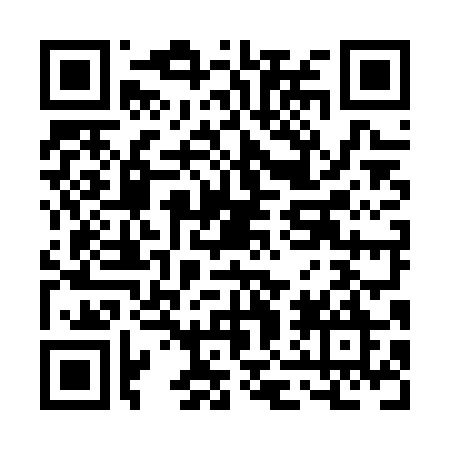 Ramadan times for Grand View, Saskatchewan, CanadaMon 11 Mar 2024 - Wed 10 Apr 2024High Latitude Method: Angle Based RulePrayer Calculation Method: Islamic Society of North AmericaAsar Calculation Method: HanafiPrayer times provided by https://www.salahtimes.comDateDayFajrSuhurSunriseDhuhrAsrIftarMaghribIsha11Mon5:545:547:231:125:077:027:028:3112Tue5:525:527:211:125:097:037:038:3313Wed5:495:497:191:115:107:057:058:3514Thu5:475:477:171:115:117:077:078:3615Fri5:455:457:141:115:137:087:088:3816Sat5:425:427:121:115:147:107:108:4017Sun5:405:407:101:105:157:117:118:4218Mon5:385:387:081:105:177:137:138:4319Tue5:355:357:061:105:187:157:158:4520Wed5:335:337:031:095:197:167:168:4721Thu5:315:317:011:095:217:187:188:4922Fri5:285:286:591:095:227:207:208:5123Sat5:265:266:571:095:237:217:218:5324Sun5:235:236:551:085:247:237:238:5425Mon5:215:216:521:085:267:247:248:5626Tue5:185:186:501:085:277:267:268:5827Wed5:165:166:481:075:287:287:289:0028Thu5:135:136:461:075:297:297:299:0229Fri5:115:116:441:075:307:317:319:0430Sat5:085:086:411:065:327:327:329:0631Sun5:065:066:391:065:337:347:349:081Mon5:035:036:371:065:347:367:369:102Tue5:015:016:351:065:357:377:379:123Wed4:584:586:331:055:367:397:399:134Thu4:564:566:311:055:377:407:409:155Fri4:534:536:281:055:387:427:429:176Sat4:514:516:261:045:407:447:449:197Sun4:484:486:241:045:417:457:459:228Mon4:454:456:221:045:427:477:479:249Tue4:434:436:201:045:437:487:489:2610Wed4:404:406:181:035:447:507:509:28